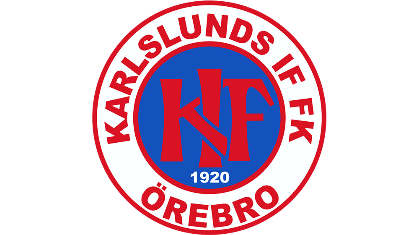 Målvaktsträning: 5-8 årI den här åldern ligger fokus på att upptäcka spelet fotboll på ett naturligt och lekfullt sätt. Samtliga barn i föreningen i denna ålder som vill prova på att vara målvakt, ska få chansen att göra det. Det bör därför uppmuntras från ledare att alla ska ha provat på att vara målvakt.Målvaktens fokusområden: 5–8 år:Målvaktsträning: 9–11 årI detta åldersspann fortsätter ledarna med samtliga tekniker från föregående mognadsnivå, samt adderar nya färdigheter. Ledarna integrerar målvakten i den ordinarie träningen så mycket som möjligt och fortsätter att uppmuntra så många spelare som möjligt att prova på målvaktsrollen. Målvaktens fokusområden: 9–11 år:Målvaktsträning: 12–15 årFrån och med 12 års ålder har Karlslunds IF FK som ambition att erbjuda specifik målvaktsträning en gång i veckan, året runt. Nya färdigheter och fokusområden, både tekniskt och taktiskt, adderas. Planeringen av träningen sköts i samråd mellan respektive huvudtränare och målvaktstränare. Ledarna fortsätter att integrera målvakterna så mycket som möjligt i ordinarie träning samt ger målvakten en tydlig roll i lagets kollektiva spelsätt.Målvaktens fokusområden: 12 år:Målvaktens fokusområden: 13 år:Målvaktens fokusområden: 14-15 år:Målvaktsträning: 16–19 årHär kopplas målvaktsträningen tydligare till spelet fotboll. Utöver nya färdigheter i gällande tekniska och taktiska fokusområden i målvaktens utbildningsplan är målvaktsrollen tydligt definierad i lagets kollektiva spelsätt, vilket utgör grunden i hur träningarna bedrivs i detta åldersspann. Målvakterna erbjuds specifik målvaktsträning två gånger i veckan och är utöver det en naturlig del i den ordinarie lagträningen utifrån det kollektiva träningsfokuset som utgår än mer från kollektiva och taktiska begrepp och färdigheter. Målvakterna erbjuds specifik fysträning, då matchens fysiska krav på målvakten skiljer sig mycket från kraven på utespelarna och målvaktens explosiva ingripanden under en match är betydligt färre än utespelarnas. Målvaktstränare i dessa åldrar bör ha ständig dialog med målvaktstränare i huvudtränarna för att säkerställa att målvakterna är en integrerad del och utbildas i lagets kollektiva spelsätt. Målvaktens fokusområden: 15–19 år:Fokusområden teknik:UtkastBollmottagningarDriva med bollenKorta passningarFånga bollenKasta sig och fånga bollenFokusområden taktik:SpelbarhetFokusområden teknik:UtkastBollmottagningarDriva med bollenKorta passningarFånga bollenKasta sig och fånga bollenFånga bollenBryta djupledspassningFokusområden taktik:SpelbarhetSpelavståndSpeldjup bakåtFokusområden teknik:UtkastBollmottagningarDriva med bollenKorta och långa passningarFånga bollenKasta sig och fånga bollenHoppa upp och fånga bollenBryta djupledspassningPalmingFokusområden taktik:SpelbarhetSpelavståndSpeldjup bakåtFokusområden teknik:UtkastBollmottagningarDriva med bollenKorta och långa passningarFånga bollenKasta sig och fånga bollenHoppa upp och fånga bollenBryta djupledspassningPalmingFokusområden taktik:- Spelbarhet- Spelavstånd- Spelbredd- Speldjup- Spelytor och korridorerFokusområden teknik:UtkastBollmottagningarDriva med bollenKorta och långa passningarVolleyutsparkarFånga bollenKasta sig och fånga bollenHoppa upp och fånga bollenBoxa bollenBryta djupledspassningPalmingFokusområden taktik:- Spelbarhet- Spelavstånd- Spelbredd- Speldjup- Klassiska och kollektiva omställningar- Spelytor och korridorer- Spela igenom spelytorna
Fokusområden teknik:UtkastBollmottagningarDriva med bollenKorta och långa passningarVolleyutsparkarFånga bollenKasta sig och fånga bollenHoppa upp och fånga bollenBoxa bollenBryta djupledspassningPalmingFokusområden taktik:- Spelbarhet- Spelavstånd- Spelbredd- Speldjup- Klassiska och kollektiva omställningar- Spelytor och korridorer- Spela igenom spelytorna
